“AI计划”暑期实习生招聘简章一、公司及项目介绍华硕是电脑与数位科技领域的领导品牌,致力于创新美学,匠心独运,坚持品质,近乎苛求,努力为用户打造一个愉悦、轻松、易用的数位生活体验。2013至2015年，连续三年荣获台湾最有价值品牌。2007-2010年连续四年跻身《财富》500强，成为最年轻的500强企业之一。2015年被《财富》杂志评选为最受人推崇的企业，并获得全球专业媒体与评鉴机构共4368个奖项的肯定。华硕电脑始终坚持科技、人文、公益的同步发展，积极履行企业社会责任。 2017华硕暑期实习生项目Asus Intern计划（AI计划）正式启动,该项目主要针对大三或研二的在校大学生，实习岗位来自华硕大陆地区的各分公司，包括市场、运营、业务营销等各种类型的岗位。我们会针对实习生提供完善的培训和岗位指导，并且指定资深同事带教，表现优秀的同学有机会直接留用！先人一步拿到2018校招offer！欢迎大家踊跃投递！二、招聘岗位业务运营类市场类研发类职能类三、招聘流程（各地面试时间以通知为准）四、应聘方式：登录大街网进行网申。网申地址：http://dwz.cn/64e6zM  五、了解更多华硕招聘信息，关注华硕招聘官微：ASUS华硕招聘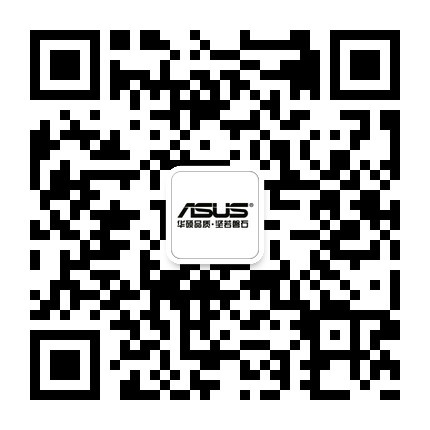 岗位实习地点渠道运营实习生北京、上海、重庆、天津、苏州、西安、合肥、沈阳、大连、石家庄、扬州、镇江、兰州、哈尔滨、长春、乌鲁木齐、廊坊、邢台、石家庄、内蒙通辽、内蒙赤峰、葫芦岛、锦州渠道支持实习生上海用户体验实习生上海活动策划实习生上海产品策划实习生上海岗位实习地点市场实习生北京，重庆，哈尔滨，长春设计实习生上海硕市生专员上海新媒体运营实习生上海，北京岗位实习地点Java开发实习生上海岗位实习地点前台北京客户服务实习生上海客服内勤实习生上海阶    段时间简历投递6月05日-6月18日面    试6月19日-6月23日offer录用6月26日-6月30日入    职7月初